Oficina de información y         MINISTERIO DE EDUCACICN DIRECCION DE TRANSPARMINISTERIO DE EDUCACIÓNDIRECCION DE TRANSPARENCIAPUBLICO EN GENERAL: La Direccion de Asesoría Jurídica del Ministerio de Educación manifiesta que no cuentan con Resoluciones Ejecutoriadas a julio 2016. San Salvador, 5 de octubre de 2016 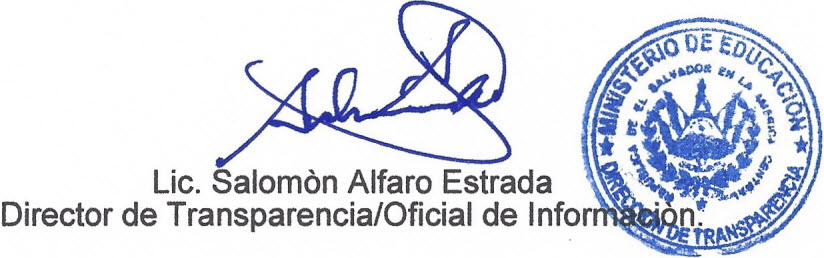 